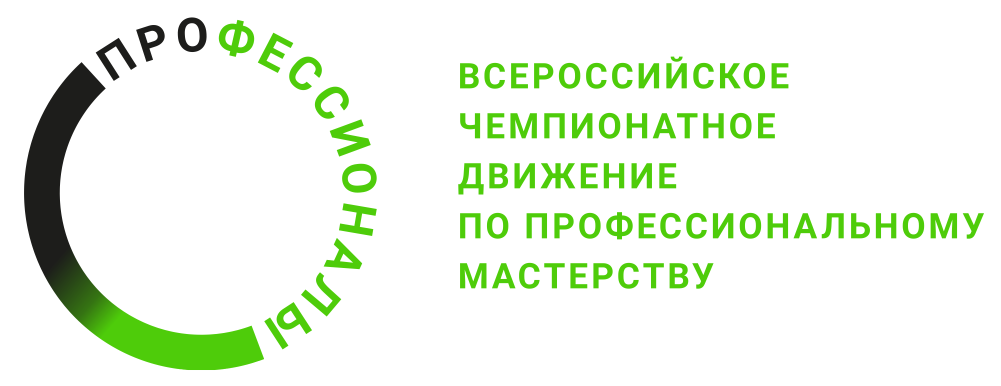 ПРОГРАММА ПРОВЕДЕНИЯРегионального этапа чемпионата по профессиональному мастерству «Профессионалы»по компетенции Банковское дело
Общая информацияОбщая информацияПериод проведения18.03.2024-23.03.2024Место проведения и адрес площадкиУфимский филиал ФГОБУ ВО ​"Финансовый университет при Правительстве Российской Федерации"Уфа, ул. Революционная, 169ФИО Главного экспертаДевицкая Ирина АлександровнаКонтакты Главного эксперта8 937 3046 777iadevitskaya@fa.ruД-2 / 18.03.2024, понедельникД-2 / 18.03.2024, понедельник09:00-10:00Проверка конкурсной площадки. Составление и подписание акта-приемки.10:00-10:15Проверка наличия Конкурсного задания, наличия Критериев оценивания, программы проведения Чемпионатав теч. дняПрибытие экспертов-наставников и конкурсантов чемпионата. Размещение.14:00-14:15Прибытие экспертов-наставников и индустриального эксперта на площадку.Сбор и регистрация экспертов. Инструктаж экспертов по ТБ и ОТ, подписание протоколов.14:15-14:30Ознакомление экспертов-наставников и индустриальных экспертов с КЗ, КО, Правилами Чемпионата 14:30-14:45Ознакомление экспертов-наставников и индустриальных экспертов с планом Чемпионата14:45-15.30Внесение 30% изменений КЗ 15:30-15:45Блокировка критериев оценивания 15:45-16:00Распределение ролей экспертов 16:00-16:30Формирование групп оценивания. Подписание Акта распределения групп оценивания. Обучение экспертов.16:30-17:00Распечатка оценочных ведомостей для рукописного ввода оценокД-1 / 19.03.2024, вторникД-1 / 19.03.2024, вторник11:30-12:00Прибытие конкурсантов на площадку.Сбор и регистрация конкурсантов.12.00-13.00Торжественная церемония открытия Чемпионата13:30-14:30Обед13:30-13:45Инструктаж экспертов по ТБ и ОТ, подписание протоколов.13:45-14:00Ознакомление конкурсантов с Конкурсной документацией Чемпионата 14:00-14:15Проведение жеребьевки рабочих мест 14:15-16:30 Ознакомление конкурсантов с рабочими местами Д1 / 20.03.2024, средаД1 / 20.03.2024, среда08:00 - 08:15Сбор участников соревнований 08:15 - 08:30Регистрация 08:30 - 08:45Инструктаж по ТБ и ОТ 08:45 – 09:00Жеребьевка задания и порядкового номера выступления (Модуль А). 09:00 – 09:15Ознакомление участников с заданием Модуля А09:15 - 11:15Выполнение задания по Модулю А11.20 – 13.20Демонстрация выполненного задания по Модулю А.Оценка конкурсных работ. Заполнение оценочных ведомостей.13.30 – 14.30Деловая программа14.30 – 15.30Обед15.30 – 16.30Занесение результатов в ЦСО. Подведение итогов дня.Д2 / 21.03.2024, четвергД2 / 21.03.2024, четверг08:00 - 08:15Сбор участников соревнований 08:15 - 08:30Регистрация 08:30 - 08:45Инструктаж по ТБ и ОТ 08:45 – 09:00Жеребьевка задания и порядкового номера выступления (Модуль Б). 09:00 – 09:15Ознакомление участников с заданием Модуля Б09:15 - 11:15Выполнение задания по Модулю Б11.20 – 13.20Демонстрация выполненного задания по Модулю Б.Оценка конкурсных работ. Заполнение оценочных ведомостей.13.30 – 14.30Обед14:30 – 14:45Жеребьевка задания и порядкового номера выступления (Модуль В). 14:45 – 15:00Ознакомление участников с заданием Модуля В15:00 - 16:30Выполнение задания по Модулю В16.30 – 18.30Демонстрация выполненного задания по Модулю В.Оценка конкурсных работ. Заполнение оценочных ведомостей.18.30 – 19.30Занесение результатов в ЦСО. Подведение итогов дня.Д3 / 22.03.2024, пятница Д3 / 22.03.2024, пятница 08:00 - 08:15Сбор участников соревнований 08:15 - 08:30Регистрация 08:30 - 08:45Инструктаж по ТБ и ОТ 08:45 – 09:00Жеребьевка задания и порядкового номера выступления (Модуль Г). 09:00 – 09:15Ознакомление участников с заданием Модуля Г09:15 - 10:45Выполнение задания по Модулю Г10.50 – 12.50Демонстрация выполненного задания по Модулю Г.Оценка конкурсных работ. Заполнение оценочных ведомостей.13.00 – 14.00Обед14.00 – 15.00Занесение результатов в ЦСО.Блокировка результатов. Подписание Протокола блокировки внесенных в ЦСО оценок.15.00 – 16.00Сверка результатов (рукописных и заблокированных оценок). Подписание ведомостей с заблокированными оценками.16.30 – 17.00Проведение Итогового брифинга с экспертами и конкурсантами.Д+1 / 23.03.2024, субботаД+1 / 23.03.2024, субботав теч. дняДемонтаж площадки.Выезд участников Чемпионата